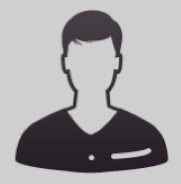 OBJETIVO PROFESIONAL [ Escribir Objetivo profesional ]EXPERIENCIAFrutas Aqua Sat  6/2008-12/2016-- Selecciona -- ((Seleccionar))  Carretillero  Carga y descarga de camiones con carretilla y traspaleta electrica, mercancia,materiales, envases, palots, palets, alimentar maquina para linea de produccion, movimiento de palets en almacen, apilador fuera y dentro de almacen, y camara frigorifica flejador de palets, mozo de almacen, y mas cosas, etc . Gracias. FORMACIÓNFORMACIÓN COMPLEMENTARIAHABILIDADES/CAPACIDADESIDIOMASINFORMÁTICAINFORMACIÓN ADICIONALhttp://milhouse7614.MiCVweb.comHabilidad 1Habilidad 2Habilidad 3Habilidad 4Habilidad 5Habilidad 6